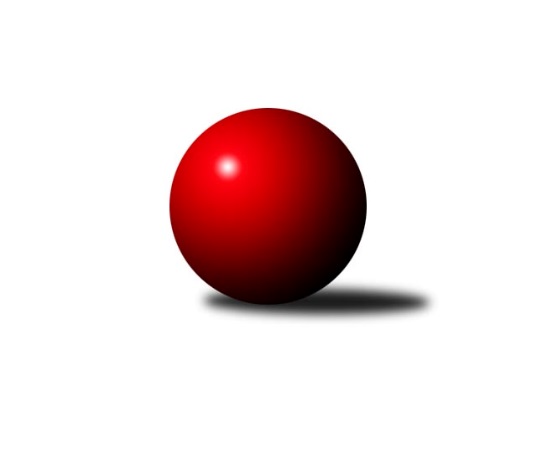 Č.9Ročník 2011/2012	5.11.2011Nejlepšího výkonu v tomto kole: 2622 dosáhlo družstvo: TJ Sokol Chvalíkovice ˝A˝Severomoravská divize 2011/2012Výsledky 9. kolaSouhrnný přehled výsledků:TJ Unie Hlubina ˝A˝	- KK Minerva Opava ˝A˝	12:4	2574:2529		4.11.TJ VOKD Poruba ˝A˝	- KK Hranice ˝A˝	4:12	2448:2490		5.11.TJ Opava ˝B˝	- TJ Jiskra Rýmařov ˝A˝	8:8	2584:2550		5.11.TJ Pozemstav Prostějov	- TJ  Odry ˝A˝	6:10	2453:2480		5.11.TJ Sokol Bohumín ˝A˝	- Sokol Přemyslovice ˝B˝	10:6	2466:2432		5.11.KK Šumperk ˝B˝	- TJ Sokol Chvalíkovice ˝A˝	4:12	2541:2622		5.11.TJ Horní Benešov ˝B˝	- TJ Sokol Sedlnice ˝A˝	14:2	2569:2394		5.11.Tabulka družstev:	1.	TJ Sokol Bohumín ˝A˝	9	8	0	1	102 : 42 	 	 2582	16	2.	TJ Horní Benešov ˝B˝	9	6	1	2	94 : 50 	 	 2579	13	3.	TJ Sokol Chvalíkovice ˝A˝	9	6	0	3	87 : 57 	 	 2534	12	4.	Sokol Přemyslovice ˝B˝	9	5	1	3	84 : 60 	 	 2533	11	5.	TJ Sokol Sedlnice ˝A˝	9	5	1	3	76 : 68 	 	 2530	11	6.	TJ Jiskra Rýmařov ˝A˝	9	4	2	3	76 : 68 	 	 2545	10	7.	TJ Unie Hlubina ˝A˝	9	5	0	4	76 : 68 	 	 2526	10	8.	TJ  Odry ˝A˝	9	4	1	4	70 : 74 	 	 2537	9	9.	TJ VOKD Poruba ˝A˝	9	3	1	5	58 : 86 	 	 2500	7	10.	TJ Opava ˝B˝	9	2	3	4	58 : 86 	 	 2483	7	11.	KK Hranice ˝A˝	9	3	0	6	66 : 78 	 	 2471	6	12.	KK Minerva Opava ˝A˝	9	3	0	6	64 : 80 	 	 2549	6	13.	KK Šumperk ˝B˝	9	3	0	6	58 : 86 	 	 2509	6	14.	TJ Pozemstav Prostějov	9	1	0	8	39 : 105 	 	 2449	2Podrobné výsledky kola:	 TJ Unie Hlubina ˝A˝	2574	12:4	2529	KK Minerva Opava ˝A˝	Michal Zatyko	 	 205 	 222 		427 	 2:0 	 392 	 	189 	 203		Zdeněk Chlopčík	Petr Chodura	 	 207 	 218 		425 	 0:2 	 459 	 	232 	 227		Pavel Martinec	Radmila Pastvová	 	 227 	 224 		451 	 2:0 	 422 	 	217 	 205		Aleš Fischer	Michal Hejtmánek	 	 231 	 217 		448 	 2:0 	 430 	 	217 	 213		Luděk Slanina	Josef Kuzma	 	 214 	 201 		415 	 0:2 	 425 	 	219 	 206		Tomáš Slavík	František Oliva	 	 208 	 200 		408 	 2:0 	 401 	 	199 	 202		Vladimír Heiserrozhodčí: Nejlepší výkon utkání: 459 - Pavel Martinec	 TJ VOKD Poruba ˝A˝	2448	4:12	2490	KK Hranice ˝A˝	Petr Basta	 	 223 	 215 		438 	 2:0 	 425 	 	221 	 204		Jiří Terrich	Rostislav Bareš *1	 	 208 	 195 		403 	 2:0 	 390 	 	187 	 203		Vladimír Hudec	Vladimír Trojek	 	 187 	 199 		386 	 0:2 	 414 	 	198 	 216		Petr  Pavelka st	Ivo Marek	 	 217 	 208 		425 	 0:2 	 431 	 	198 	 233		Kamil Bartoš	Petr Brablec	 	 186 	 196 		382 	 0:2 	 411 	 	216 	 195		Dalibor Vinklar	Martin Skopal	 	 201 	 213 		414 	 0:2 	 419 	 	203 	 216		Petr  Pavelka mlrozhodčí: střídání: *1 od 88. hodu Jan MikaNejlepší výkon utkání: 438 - Petr Basta	 TJ Opava ˝B˝	2584	8:8	2550	TJ Jiskra Rýmařov ˝A˝	Marek Hynar	 	 233 	 213 		446 	 0:2 	 450 	 	232 	 218		Ladislav Janáč	Milan Jahn	 	 228 	 211 		439 	 2:0 	 421 	 	201 	 220		Jaroslav Heblák	Pavel Kovalčík	 	 213 	 224 		437 	 0:2 	 448 	 	242 	 206		Josef Pilatík	Petr Schwalbe	 	 204 	 218 		422 	 0:2 	 446 	 	232 	 214		Věra Tomanová	Josef Němec	 	 242 	 192 		434 	 2:0 	 362 	 	167 	 195		Štěpán Charník *1	Rudolf Haim	 	 201 	 205 		406 	 0:2 	 423 	 	213 	 210		Jaroslav Tezzelerozhodčí: střídání: *1 od 34. hodu Marek HamplNejlepší výkon utkání: 450 - Ladislav Janáč	 TJ Pozemstav Prostějov	2453	6:10	2480	TJ  Odry ˝A˝	Jan Stískal	 	 202 	 236 		438 	 2:0 	 399 	 	198 	 201		Marek Frydrych	Miroslav Adámek	 	 218 	 210 		428 	 2:0 	 412 	 	192 	 220		Stanislav Ovšák	Martin Zaoral	 	 203 	 177 		380 	 0:2 	 423 	 	199 	 224		Jiří Brož	Miroslav Plachý	 	 191 	 207 		398 	 2:0 	 385 	 	183 	 202		Miroslav Dimidenko	Eva Růžičková	 	 201 	 194 		395 	 0:2 	 437 	 	226 	 211		Petr Dvorský	Stanislav Feike	 	 209 	 205 		414 	 0:2 	 424 	 	211 	 213		Karel Chlevišťanrozhodčí: Nejlepší výkon utkání: 438 - Jan Stískal	 TJ Sokol Bohumín ˝A˝	2466	10:6	2432	Sokol Přemyslovice ˝B˝	Vladimír Šipula	 	 213 	 201 		414 	 0:2 	 420 	 	211 	 209		Zdeněk Peč	Fridrich Péli	 	 214 	 188 		402 	 0:2 	 408 	 	207 	 201		Josef Grulich	Pavel Niesyt	 	 232 	 210 		442 	 2:0 	 395 	 	189 	 206		Jan Sedláček	Roman Honl	 	 213 	 204 		417 	 2:0 	 392 	 	184 	 208		Jiří Šoupal	Štefan Dendis	 	 179 	 189 		368 	 0:2 	 422 	 	223 	 199		Zdeněk Grulich	Petr Kuttler	 	 206 	 217 		423 	 2:0 	 395 	 	215 	 180		Eduard Tomekrozhodčí: Nejlepší výkon utkání: 442 - Pavel Niesyt	 KK Šumperk ˝B˝	2541	4:12	2622	TJ Sokol Chvalíkovice ˝A˝	Petr Matějka	 	 200 	 187 		387 	 0:2 	 445 	 	229 	 216		Josef Hendrych	Michal Strachota	 	 187 	 218 		405 	 0:2 	 434 	 	222 	 212		David Hendrych	Milan Vymazal	 	 267 	 224 		491 	 2:0 	 451 	 	207 	 244		Radek Hendrych	Pavel Heinisch	 	 221 	 216 		437 	 2:0 	 380 	 	194 	 186		Vladimír Valenta	Gustav Vojtek	 	 229 	 209 		438 	 0:2 	 478 	 	257 	 221		Martin Šumník	Jan Semrád	 	 191 	 192 		383 	 0:2 	 434 	 	211 	 223		Jakub Hendrychrozhodčí: Nejlepší výkon utkání: 491 - Milan Vymazal	 TJ Horní Benešov ˝B˝	2569	14:2	2394	TJ Sokol Sedlnice ˝A˝	Michael Dostál	 	 210 	 214 		424 	 2:0 	 421 	 	210 	 211		Ivo Stuchlík	Martin Bilíček	 	 220 	 241 		461 	 2:0 	 371 	 	184 	 187		Adam Chvostek	Zdeněk Černý *1	 	 191 	 180 		371 	 0:2 	 435 	 	236 	 199		Zdeněk Skala	Vladislav Pečinka	 	 203 	 205 		408 	 2:0 	 380 	 	192 	 188		Jaroslav Tobola	Zbyněk Černý	 	 223 	 214 		437 	 2:0 	 376 	 	198 	 178		Miroslav Mikulský	Tomáš Černý	 	 227 	 241 		468 	 2:0 	 411 	 	210 	 201		Martin Juřicarozhodčí: střídání: *1 od 59. hodu Michal RašťákNejlepší výkon utkání: 468 - Tomáš ČernýPořadí jednotlivců:	jméno hráče	družstvo	celkem	plné	dorážka	chyby	poměr kuž.	Maximum	1.	Milan Dědáček 	TJ Jiskra Rýmařov ˝A˝	455.80	299.0	156.9	1.4	5/6	(476)	2.	Zbyněk Černý 	TJ Horní Benešov ˝B˝	455.04	303.5	151.5	2.1	5/5	(490)	3.	Tomáš Černý 	TJ Horní Benešov ˝B˝	448.32	294.6	153.7	2.4	5/5	(472)	4.	Ladislav Janáč 	TJ Jiskra Rýmařov ˝A˝	447.25	302.8	144.5	2.7	5/6	(463)	5.	Zdeněk Grulich 	Sokol Přemyslovice ˝B˝	445.20	301.4	143.8	4.7	5/6	(475)	6.	Tomáš Slavík 	KK Minerva Opava ˝A˝	443.92	293.4	150.5	3.5	6/6	(502)	7.	Martin Šumník 	TJ Sokol Chvalíkovice ˝A˝	441.29	291.1	150.2	4.5	6/6	(478)	8.	Karel Chlevišťan 	TJ  Odry ˝A˝	440.21	299.3	140.9	3.0	6/6	(503)	9.	Jaroslav Chvostek 	TJ Sokol Sedlnice ˝A˝	438.95	295.7	143.3	4.6	4/5	(461)	10.	Vladimír Šipula 	TJ Sokol Bohumín ˝A˝	438.44	297.3	141.1	3.9	5/5	(459)	11.	Petr Dvorský 	TJ  Odry ˝A˝	434.17	291.8	142.4	2.7	6/6	(461)	12.	David Hendrych 	TJ Sokol Chvalíkovice ˝A˝	433.83	295.9	137.9	4.0	6/6	(452)	13.	Zdeněk Černý 	TJ Horní Benešov ˝B˝	433.60	299.0	134.7	5.4	5/5	(466)	14.	Ivo Stuchlík 	TJ Sokol Sedlnice ˝A˝	433.40	296.0	137.4	4.2	5/5	(465)	15.	Martin Bilíček 	TJ Horní Benešov ˝B˝	432.65	296.2	136.5	4.3	4/5	(470)	16.	Milan Dvorský 	Sokol Přemyslovice ˝B˝	431.90	290.2	141.7	4.9	5/6	(462)	17.	Luděk Slanina 	KK Minerva Opava ˝A˝	431.39	292.1	139.3	2.7	6/6	(463)	18.	Pavel Niesyt 	TJ Sokol Bohumín ˝A˝	431.12	292.8	138.3	4.3	5/5	(463)	19.	Aleš Kohutek 	TJ Sokol Bohumín ˝A˝	431.05	293.4	137.7	4.7	5/5	(457)	20.	Michal Zatyko 	TJ Unie Hlubina ˝A˝	429.81	289.5	140.3	3.7	4/5	(458)	21.	Štefan Dendis 	TJ Sokol Bohumín ˝A˝	429.55	293.5	136.1	2.8	5/5	(460)	22.	Pavel Heinisch 	KK Šumperk ˝B˝	428.76	294.2	134.6	3.6	5/5	(493)	23.	Zdeněk Skala 	TJ Sokol Sedlnice ˝A˝	428.25	285.8	142.5	5.0	4/5	(451)	24.	Fridrich Péli 	TJ Sokol Bohumín ˝A˝	427.64	288.2	139.5	3.8	5/5	(439)	25.	Pavel Martinec 	KK Minerva Opava ˝A˝	427.40	286.0	141.4	3.8	5/6	(459)	26.	Jan Sedláček 	Sokol Přemyslovice ˝B˝	427.17	287.6	139.5	3.6	6/6	(467)	27.	Petr Basta 	TJ VOKD Poruba ˝A˝	427.05	297.5	129.6	4.3	5/6	(438)	28.	Vladislav Pečinka 	TJ Horní Benešov ˝B˝	426.25	290.9	135.3	4.6	4/5	(469)	29.	Zdeněk Chlopčík 	KK Minerva Opava ˝A˝	425.67	292.8	132.9	4.8	6/6	(460)	30.	Petr Chodura 	TJ Unie Hlubina ˝A˝	425.10	290.5	134.7	4.4	5/5	(471)	31.	Petr Brablec 	TJ VOKD Poruba ˝A˝	424.88	284.8	140.0	4.1	6/6	(468)	32.	Michal Hejtmánek 	TJ Unie Hlubina ˝A˝	424.68	288.8	135.8	2.7	5/5	(474)	33.	Radek Hendrych 	TJ Sokol Chvalíkovice ˝A˝	424.54	289.2	135.4	5.1	6/6	(451)	34.	Petr Matějka 	KK Šumperk ˝B˝	424.20	287.7	136.5	4.8	5/5	(456)	35.	František Oliva 	TJ Unie Hlubina ˝A˝	423.96	291.4	132.5	3.8	5/5	(459)	36.	Ivo Marek 	TJ VOKD Poruba ˝A˝	423.92	293.0	130.9	4.4	6/6	(437)	37.	Milan Jahn 	TJ Opava ˝B˝	423.80	285.7	138.1	3.5	5/5	(461)	38.	Vladimír Heiser 	KK Minerva Opava ˝A˝	423.19	291.1	132.1	3.1	4/6	(454)	39.	Dalibor Vinklar 	KK Hranice ˝A˝	423.13	291.7	131.4	5.7	5/6	(452)	40.	Petr Kuttler 	TJ Sokol Bohumín ˝A˝	423.12	286.0	137.1	3.0	5/5	(436)	41.	Kamil Bartoš 	KK Hranice ˝A˝	422.88	293.8	129.0	5.1	6/6	(460)	42.	Věra Tomanová 	TJ Jiskra Rýmařov ˝A˝	422.83	285.1	137.7	4.1	6/6	(465)	43.	Stanislav Ovšák 	TJ  Odry ˝A˝	422.25	293.1	129.1	5.6	6/6	(474)	44.	Jaroslav Tezzele 	TJ Jiskra Rýmařov ˝A˝	422.08	289.6	132.5	3.3	6/6	(448)	45.	Eva Růžičková 	TJ Pozemstav Prostějov	421.68	294.2	127.4	4.7	5/5	(455)	46.	Pavel Kovalčík 	TJ Opava ˝B˝	421.64	289.0	132.7	3.4	5/5	(470)	47.	Marek Hynar 	TJ Opava ˝B˝	421.28	287.2	134.1	4.6	5/5	(463)	48.	Marek Frydrych 	TJ  Odry ˝A˝	421.00	288.5	132.5	3.0	6/6	(444)	49.	Miroslav Adámek 	TJ Pozemstav Prostějov	420.65	291.8	128.9	6.7	4/5	(436)	50.	Milan Vymazal 	KK Šumperk ˝B˝	420.45	288.4	132.1	5.2	5/5	(491)	51.	Josef Hendrych 	TJ Sokol Chvalíkovice ˝A˝	420.33	284.6	135.8	3.6	6/6	(445)	52.	Josef Grulich 	Sokol Přemyslovice ˝B˝	419.15	291.6	127.6	5.4	5/6	(445)	53.	Josef Pilatík 	TJ Jiskra Rýmařov ˝A˝	418.92	293.2	125.8	5.5	6/6	(448)	54.	Radmila Pastvová 	TJ Unie Hlubina ˝A˝	417.32	286.6	130.8	4.4	5/5	(451)	55.	Jan Semrád 	KK Šumperk ˝B˝	417.19	291.4	125.8	6.1	4/5	(459)	56.	Miroslav Mikulský 	TJ Sokol Sedlnice ˝A˝	416.48	284.2	132.2	6.0	5/5	(454)	57.	Petr  Pavelka ml 	KK Hranice ˝A˝	416.10	288.7	127.4	5.0	5/6	(456)	58.	Miroslav Dimidenko 	TJ  Odry ˝A˝	416.00	294.4	121.6	5.9	5/6	(475)	59.	Jiří Šoupal 	Sokol Přemyslovice ˝B˝	415.72	283.0	132.7	6.2	6/6	(451)	60.	Josef Kuzma 	TJ Unie Hlubina ˝A˝	415.48	287.0	128.5	5.0	5/5	(441)	61.	Martin Skopal 	TJ VOKD Poruba ˝A˝	414.00	287.8	126.3	5.7	5/6	(427)	62.	Michal Strachota 	KK Šumperk ˝B˝	413.56	278.9	134.7	5.8	4/5	(436)	63.	Jakub Hendrych 	TJ Sokol Chvalíkovice ˝A˝	413.42	282.9	130.5	5.0	6/6	(434)	64.	Petr  Pavelka st 	KK Hranice ˝A˝	412.25	281.4	130.8	4.4	6/6	(433)	65.	Martin Zaoral 	TJ Pozemstav Prostějov	411.40	280.8	130.6	5.5	5/5	(431)	66.	Miroslav Plachý 	TJ Pozemstav Prostějov	411.32	288.8	122.5	6.4	5/5	(456)	67.	Vladimír Hudec 	KK Hranice ˝A˝	411.17	278.3	132.8	5.8	4/6	(432)	68.	Adam Chvostek 	TJ Sokol Sedlnice ˝A˝	410.69	285.6	125.1	8.8	4/5	(435)	69.	Václav Kovařík 	TJ Pozemstav Prostějov	410.25	286.5	123.8	6.3	4/5	(435)	70.	Eduard Tomek 	Sokol Přemyslovice ˝B˝	410.25	288.3	122.0	6.6	5/6	(453)	71.	Tomáš Valíček 	TJ Opava ˝B˝	409.27	287.7	121.6	7.3	5/5	(445)	72.	Vladimír Trojek 	TJ VOKD Poruba ˝A˝	407.80	286.4	121.4	7.9	5/6	(448)	73.	Rudolf Haim 	TJ Opava ˝B˝	405.90	284.2	121.7	7.7	5/5	(426)	74.	Jaroslav Tobola 	TJ Sokol Sedlnice ˝A˝	403.30	278.0	125.4	6.6	4/5	(433)	75.	Jiří Terrich 	KK Hranice ˝A˝	402.72	278.9	123.8	6.1	6/6	(430)	76.	Vladimír Valenta 	TJ Sokol Chvalíkovice ˝A˝	402.69	281.4	121.3	5.9	4/6	(427)	77.	Jaroslav Heblák 	TJ Jiskra Rýmařov ˝A˝	401.67	283.8	117.9	8.4	6/6	(432)	78.	Rostislav Bareš 	TJ VOKD Poruba ˝A˝	401.08	280.3	120.8	6.2	6/6	(470)	79.	Stanislav Feike 	TJ Pozemstav Prostějov	390.67	282.3	108.3	9.1	5/5	(414)		Miroslav Mrkos 	KK Šumperk ˝B˝	444.00	304.0	140.0	5.0	1/5	(444)		Michaela Tobolová 	TJ Sokol Sedlnice ˝A˝	434.00	291.0	143.0	4.0	1/5	(434)		Roman Honl 	TJ Sokol Bohumín ˝A˝	431.00	290.5	140.5	2.5	1/5	(445)		Aleš Fischer 	KK Minerva Opava ˝A˝	427.17	293.4	133.8	3.3	3/6	(489)		Pavel Marek 	TJ Unie Hlubina ˝A˝	426.00	294.0	132.0	4.0	1/5	(426)		Jaroslav Mika 	TJ  Odry ˝A˝	423.33	295.0	128.3	6.0	2/6	(439)		Jan Stuchlík 	TJ Sokol Sedlnice ˝A˝	423.17	289.2	134.0	6.7	3/5	(443)		Zdeněk Peč 	Sokol Přemyslovice ˝B˝	422.50	282.3	140.2	3.8	3/6	(454)		Vladimír Kostka 	TJ Sokol Chvalíkovice ˝A˝	422.00	288.0	134.0	2.0	1/6	(422)		Stanislav Brokl 	KK Minerva Opava ˝A˝	420.00	293.2	126.8	3.4	3/6	(432)		Josef Němec 	TJ Opava ˝B˝	417.08	293.8	123.3	6.6	3/5	(462)		Ladislav Míka 	TJ VOKD Poruba ˝A˝	417.00	291.7	125.3	7.5	3/6	(455)		Petr Luzar 	KK Minerva Opava ˝A˝	416.50	284.5	132.0	3.5	2/6	(425)		Zdeněk Kment 	TJ Horní Benešov ˝B˝	416.00	296.0	120.0	7.0	1/5	(416)		Jaromír Rabenseifner 	KK Šumperk ˝B˝	414.33	286.3	128.0	7.0	3/5	(432)		Štěpán Charník 	TJ Jiskra Rýmařov ˝A˝	414.25	281.5	132.8	4.3	2/6	(431)		Martin Juřica 	TJ Sokol Sedlnice ˝A˝	413.00	277.5	135.5	6.0	2/5	(415)		Jiří Brož 	TJ  Odry ˝A˝	413.00	289.0	124.0	7.5	2/6	(423)		Gustav Vojtek 	KK Šumperk ˝B˝	410.67	281.0	129.7	7.3	3/5	(440)		Petr Číž 	TJ VOKD Poruba ˝A˝	409.00	292.0	117.0	16.0	1/6	(409)		Anna Ledvinová 	KK Hranice ˝A˝	408.00	275.0	133.0	7.0	1/6	(408)		Jan Strnadel 	KK Minerva Opava ˝A˝	407.00	301.0	106.0	7.0	1/6	(407)		Milan Zezulka 	TJ  Odry ˝A˝	405.00	291.0	114.0	11.0	1/6	(405)		Jaroslav Lušovský 	TJ  Odry ˝A˝	404.00	272.0	132.0	5.0	3/6	(433)		Pavel Močár 	Sokol Přemyslovice ˝B˝	403.00	274.0	129.0	8.0	1/6	(403)		Jan Stískal 	TJ Pozemstav Prostějov	403.00	287.8	115.3	6.9	2/5	(438)		Michael Dostál 	TJ Horní Benešov ˝B˝	400.42	285.4	115.0	9.8	3/5	(424)		Petr Hendrych 	TJ Sokol Chvalíkovice ˝A˝	400.00	285.0	115.0	12.0	1/6	(400)		Josef Plšek 	KK Minerva Opava ˝A˝	399.50	283.0	116.5	7.5	2/6	(422)		Michal Rašťák 	TJ Horní Benešov ˝B˝	397.50	280.2	117.3	10.2	3/5	(422)		Karel Pitrun 	KK Hranice ˝A˝	395.50	272.5	123.0	4.5	2/6	(397)		Petr Schwalbe 	TJ Opava ˝B˝	395.13	280.5	114.6	6.9	2/5	(434)		Josef Kyjovský 	TJ Unie Hlubina ˝A˝	393.00	285.0	108.0	14.0	1/5	(393)		František Opravil 	KK Hranice ˝A˝	389.00	269.0	120.0	4.0	1/6	(389)		Alexandr Rájoš 	KK Šumperk ˝B˝	387.00	273.0	114.0	9.0	1/5	(387)		Jiří Břeska 	TJ Unie Hlubina ˝A˝	386.00	281.0	105.0	8.0	1/5	(386)		Dalibor Krejčiřík 	TJ Sokol Chvalíkovice ˝A˝	384.00	268.0	116.0	8.0	1/6	(384)		Josef Schwarz 	KK Hranice ˝A˝	384.00	279.0	105.0	15.0	1/6	(384)		Daniel Malina 	TJ  Odry ˝A˝	377.00	280.0	97.0	9.0	1/6	(377)		Milan Pčola 	TJ VOKD Poruba ˝A˝	376.00	269.0	107.0	10.0	1/6	(376)		Milan Smékal 	Sokol Přemyslovice ˝B˝	375.00	278.0	97.0	14.0	1/6	(375)		Miroslav Vysloužil 	TJ Pozemstav Prostějov	353.00	249.0	104.0	8.0	1/5	(353)Sportovně technické informace:Starty náhradníků:registrační číslo	jméno a příjmení 	datum startu 	družstvo	číslo startu
Hráči dopsaní na soupisku:registrační číslo	jméno a příjmení 	datum startu 	družstvo	Program dalšího kola:10. kolo18.11.2011	pá	17:00	TJ Sokol Sedlnice ˝A˝ - TJ Pozemstav Prostějov	19.11.2011	so	9:00	TJ  Odry ˝A˝ - TJ Sokol Bohumín ˝A˝	19.11.2011	so	9:00	KK Minerva Opava ˝A˝ - TJ Opava ˝B˝	19.11.2011	so	9:00	KK Hranice ˝A˝ - TJ Unie Hlubina ˝A˝	19.11.2011	so	10:00	TJ Jiskra Rýmařov ˝A˝ - KK Šumperk ˝B˝	19.11.2011	so	15:30	Sokol Přemyslovice ˝B˝ - TJ VOKD Poruba ˝A˝	20.11.2011	ne	9:00	TJ Sokol Chvalíkovice ˝A˝ - TJ Horní Benešov ˝B˝	Nejlepší šestka kola - absolutněNejlepší šestka kola - absolutněNejlepší šestka kola - absolutněNejlepší šestka kola - absolutněNejlepší šestka kola - dle průměru kuželenNejlepší šestka kola - dle průměru kuželenNejlepší šestka kola - dle průměru kuželenNejlepší šestka kola - dle průměru kuželenNejlepší šestka kola - dle průměru kuželenPočetJménoNázev týmuVýkonPočetJménoNázev týmuPrůměr (%)Výkon1xMilan VymazalŠumperk B4911xMilan VymazalŠumperk B114.774912xMartin ŠumníkChvalíkov. A4783xMartin ŠumníkChvalíkov. A111.734785xTomáš ČernýHorní Benešov B4684xTomáš ČernýHorní Benešov B109.844682xMartin BilíčekHorní Benešov B4612xMartin BilíčekHorní Benešov B108.24611xPavel MartinecMinerva A4592xPavel NiesytBohumín A107.734421xRadmila PastvováHlubina A4511xPavel MartinecMinerva A106.59459